第1号様式(第6条､第11条関係)一　時　預　か　り　申　込　書　(兼保育児童台帳)令和　　　年　　　月　　　日国　見　町　長　　様　　　　　　　　　　　　　　　　　　　保護者　　氏名　　　　　　　　　　　印　下記により一時預かりを受けたいので申込みします。記 藤田保育所 一時預かり利用について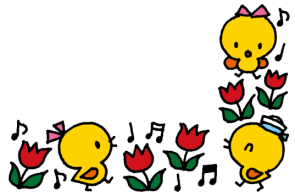 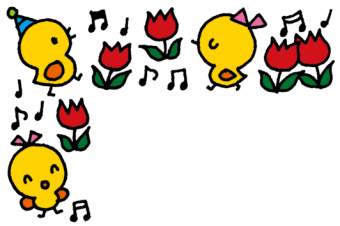 ＜一時預かり事業＞　保護者の就労、病気、冠婚葬祭、私的な理由で家庭での保育が困難になった場合、育児に伴う負担解消などのため、一時的に保育所にお子さんを預けることができる保育事業です。１　対象児童　　　満１歳～就学前児（国見町に住所有する）２　保育時間　　　午前８時３０分～午後４時３０分（応相談）　　　　　　　　　月～土曜日（祝祭日・年末年始は休み）３　預かり可能日数　　平均週３日（月１２日）程度を限度４　一時保育料　　３歳未満　４時間超　1,400円、４時間以内　700円　　　　　　　　　　３歳以上　４時間超　1,300円　４時間以内　650円　５　定員　　　　　１日あたり５名程度　６　申し込み　　　利用しようとする７日前までに、幼児教育課または保育所へ申し込んで下さい。　　　　　　　　　　（緊急の場合は、利用しようとする日の前日までに申しみ可能です。）７　申込先　　　　幼児教育課幼児教育係　　電話５８５－２１１９　　（問い合わせ）　藤田保育所　　　　　　　電話５８５－２３７４　　オリエンテーション　　　　○　初めて「一時預かり」を利用される方には、事前にお子さんの家庭での様子（食事・排泄など）をお伺いし、少しでも馴染んで過ごすことができるように　オリエンテーションを行います。〈 持ち物 〉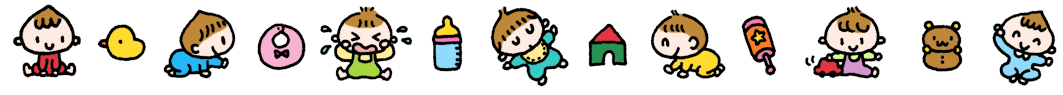 　　①　汚れ物袋　　　　　　　②　オムツ（５～６枚）（後ろ側に名前を記入）③　スーパーの袋かナイロン袋を２枚④　おしり拭き　　　　　　　⑤　弁当袋　　　　　　　⑥　コップ　　　　　　　⑦　スプーン・フォーク（ケースに入れてください）　　　　　　　⑧　ナイロン袋１枚　　　　　　　　⑦　おしぼり（ぬらさない物）　　　　　　　⑧　手拭タオル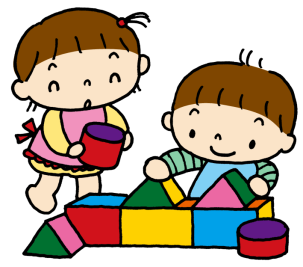 　　　　　　　⑨　午睡用バスタオル（２枚）　　　　　　　⑩　帽子　　　　　　　⑪　着替え（２組）　　　　　　　⑫　ノート（横11.5ｃｍ×縦15ｃｍ位の物）一時預かり希望保育所一時預かり希望保育所一時預かり希望保育所一時預かり希望保育所一時預かり希望保育所藤　田　保　育　所藤　田　保　育　所藤　田　保　育　所藤　田　保　育　所藤　田　保　育　所ふ  り   が  な児童氏名ふ  り   が  な児童氏名生年月日：平・令　　年　　月　　日性別：　男　・　女　　年齢：　　　歳生年月日：平・令　　年　　月　　日性別：　男　・　女　　年齢：　　　歳生年月日：平・令　　年　　月　　日性別：　男　・　女　　年齢：　　　歳生年月日：平・令　　年　　月　　日性別：　男　・　女　　年齢：　　　歳生年月日：平・令　　年　　月　　日性別：　男　・　女　　年齢：　　　歳住　　　所住　　　所国見町国見町国見町自　　宅電話番号自　　宅電話番号保護者氏名保護者氏名連絡先名連絡先名保護者氏名保護者氏名電話番号電話番号迎えに来る方迎えに来る方連絡先名連絡先名連絡先名家族の状況氏　　　　名氏　　　　名児童との続柄生年月日性別職業(勤務先)職業(勤務先)職業(勤務先)備　考家族の状況  父 男家族の状況  母 女家族の状況家族の状況家族の状況家族の状況保育希望する日保育希望する日時　間時　間時　間具体的な理由具体的な理由具体的な理由具体的な理由１令和　年　　月　　日（　　）令和　年　　月　　日（　　）午前・午後　　時　　分～午前・午後　　時　　分午前・午後　　時　　分～午前・午後　　時　　分午前・午後　　時　　分～午前・午後　　時　　分２令和　年　　月　　日（　　）令和　年　　月　　日（　　）午前・午後　　時　　分～午前・午後　　時　　分午前・午後　　時　　分～午前・午後　　時　　分午前・午後　　時　　分～午前・午後　　時　　分３令和　年　　月　　日（　　）令和　年　　月　　日（　　）午前・午後　　時　　分～午前・午後　　時　　分午前・午後　　時　　分～午前・午後　　時　　分午前・午後　　時　　分～午前・午後　　時　　分